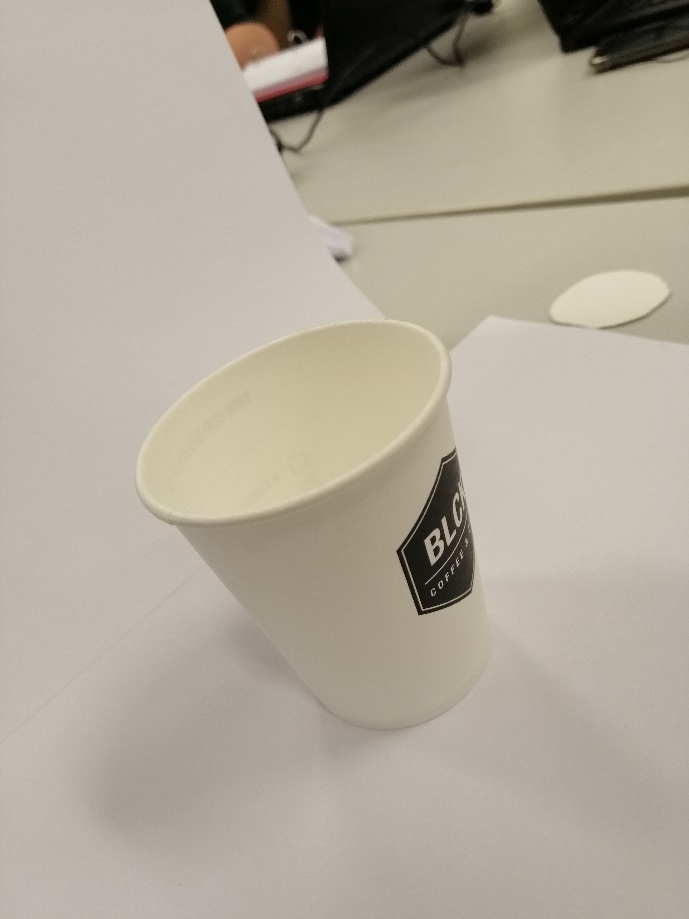 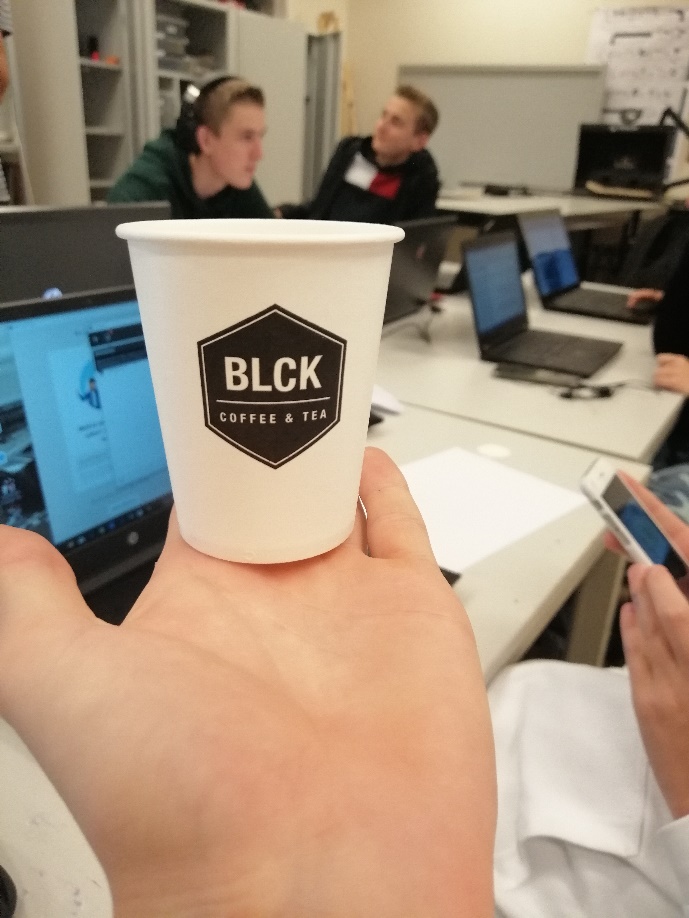 Water dichtLichtGoedkoopStevigBrandbaarPlastic. Plastic is ook waterdicht goedkoop en stevig het is alleen niet brandbaarAluminium. Aluminium is ook waterdicht goedkoop en stevig en is ook niet brandbaar.1 kartonnen bekertje weegt 0,2 gramHet bekertje is 8cm hoog en 7cm breed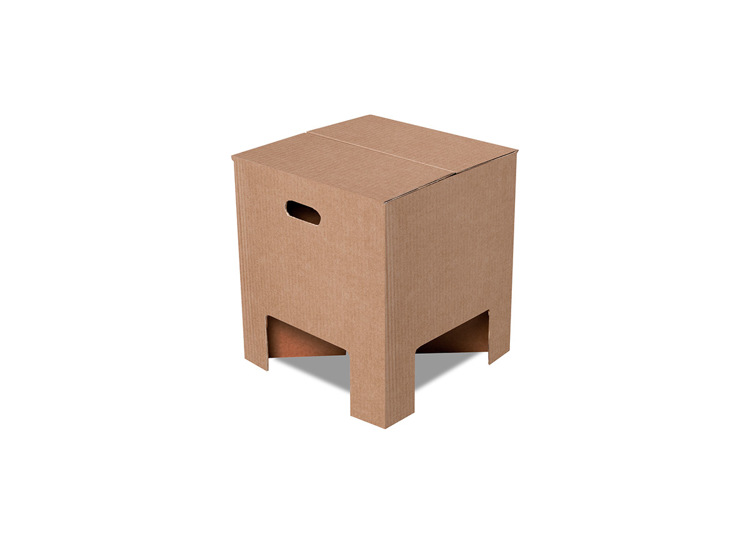 StevigGoedkoopRibbeltjes tussen de 2 platen inLichtBruinPlastic. Van plastic kun je ook een kruk maken die licht stevig en goedkoop is.Aluminium. Aluminium is ook licht stevig en goedkoop.1 kartonnen kruk 32 gramHet krukje is 45 cm hoor en 30 cm breed.